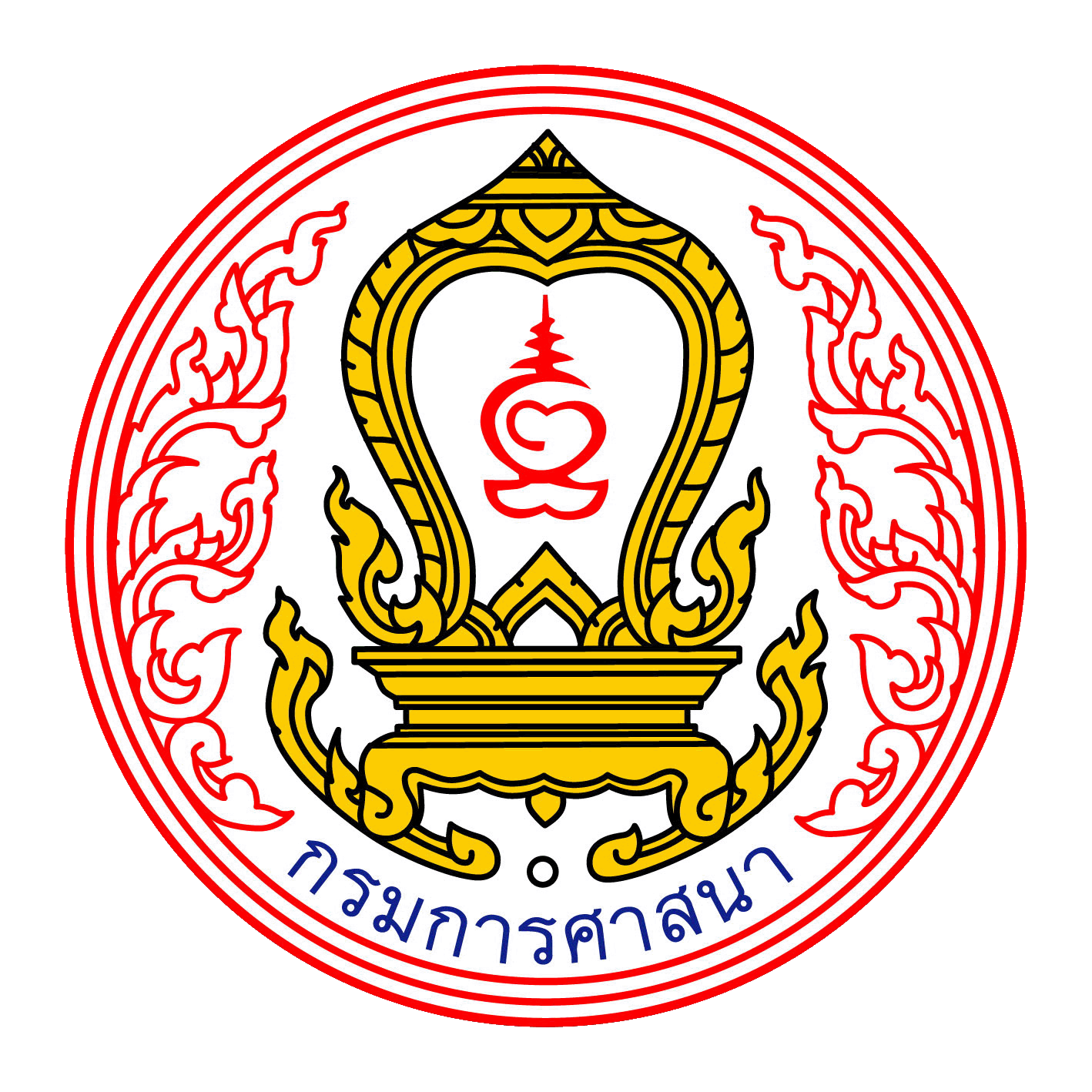 ตารางสรุปความประสงค์เข้าร่วมโครงการชุมชนคุณธรรมขับเคลื่อนด้วยพลังบวรจังหวัด.....................................................หมายเหตุ : ๑. สำนักงานวัฒนธรรมจังหวัดกรอกข้อมูลการสำรวจความพร้อมของวัดตามรายชื่อวัดเป้าหมาย เพื่อจัดทำฐานข้อมูลในการเข้าร่วมเป็นเครือข่ายกับกรมการศาสนา๒. โปรดส่งแบบแจ้งความประสงค์ทาง e-mail : draculture58@gmail.com หรือโทรสาร ๐ ๒๒๐๒ ๙๖๓๔๓. หากมีข้อสงสัยสามารถสอบถามข้อมูลได้ที่นายสุริยงค์ สุวรรณภักดี เบอร์ติดต่อ ๐๘ ๓๐๖๐ ๒๒๑๑ ที่วัด/ศาสนสถานอำเภอชื่อเจ้าอาวาสวัด/ผู้นำศาสนสถานเบอร์ติดต่อ๑๒๓๔๕๖๗๘๙๑๐๑๑๑๒๑๓๑๔๑๕๑๖๑๗๑๘๑๙๒๐